Order of Worship 
Introit Hymn: “Holy Spirit Rain Down”Call to Worship:		- Rev’d Christine Gooden-BengucheL:	Come to Christ, the living stone, rejected by the world, but in God's sight chosen and precious.R	We have responded to Christ's call, and seek to be built into a spiritual house. L: 	Once we were no people, but now we are God's people.R: 	Called out of darkness into God's marvelous light. ALL: 	Blessed be the name of the Lord our God, by your mercy we have been born anew to a living hope.Hymn “Worship and Thanks and Blessing. . .” [# 247 VIP]
  			 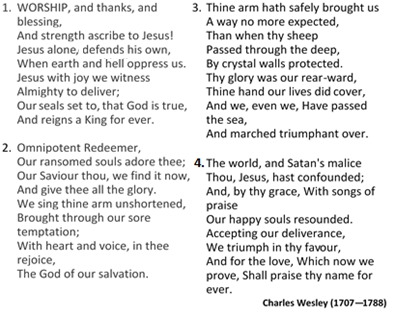 Prayer of Adoration		 - Rev’d Christine Gooden-BengucheL: 	With all our hearts we take refuge in God most high, who created all things, the merciful Father, Source of all goodness. With all our heart we take refuge in Christ who has guided and shaped us as a nation and a people. God who has led us thus far along the way we worship and adore you. With all our hearts we take refuge in a God who has been our help in ages past and a present help with in our lives each day. Mercifully hear us we beseech you. AmenPrayer of Confession: 	- Rev’d Christine Gooden-BengucheL:	Gracious Lord there are times when our patriotism is blind, times we are consumed by pride that prevents us from seeing each other as brothers and sisters.  R	Forgive and pardon us good Lord L:	Forgive us when we continue to take the lives of the innocent and forget the vulnerable and weak among us R	Forgive and pardon us good Lord L:	Forgive us for our slowness to forgive and our destruction of the foundation laid by our fore parents. Forgive our anger, malice, injustice, our willful ignorance of your ways, our infliction of cruelty upon others through word and action. R	Forgive us good Lord. L:	When we thrive at the expense of others and forget that we are nation builders and our brothers and sisters’ keeper. ALL: 	Pardon and forgive us dear Lord.  Assurance of Pardon	- Rev’d Christine Gooden-BengucheL: 	The Lord is gracious slow to anger and abounding in love. May Almighty God grant us remission of all our sins as we come in true repentance asking that he transforms our hearts and minds. We receive the embrace of his love   and cleansing power in the name of the risen Christ.  Amen. Prayer of Thanksgiving 	- Rev’d Christine Gooden-BengucheL: 	Lord we give you thanks for the land of our birth:  
For its language and all who have taught us to love it so very well, For history and culture, for architecture, technology, education and learning R: 	We give thee thanks Oh Lord L: 	For the beauty of the mountains, the lush plains and fertile ground For rivers, streams, fields and valleysR: 	We give thee thanks Oh Lord L: 	For the people of this land and our journey over fifty-eight years and your guiding hand.R: 	We give thee thanks Oh Lordtime of Praise – Bro. Courtney Moseley and Team 		(Sis. Jacquline Mason and Sis. Patricia Beecher)Caribbean Medley If it had not been for the LordYour grace and mercyHymn “O Praise Ye the Lord . . .” [# 24 VIP]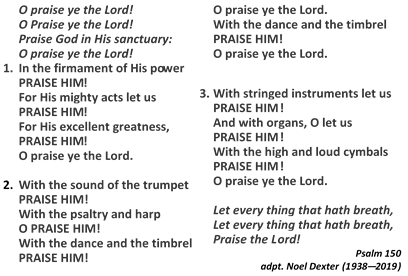 MINISTRY OF THE WORD Collect: 		- Rev’d Christine Gooden-BengucheL: 	Generous God, you give us gifts and make them grow: though our faith is small as mustard seed, make it grow to your glory and the flourishing of your kingdom; through Jesus Christ our Lord.  AmenOld Testament:   1 Kings 19:9—18	 – Bro. Matthew WrightResponsive reading:   Psalm: 133 (VIP 616) 
 				Led by- Sis. Chenee RileyL	1 How very good and pleasant it is
    when kindred live together in unity! R	2 It is like the precious oil on the head,
    running down upon the beard,
on the beard of Aaron,
    running down over the collar of his robes. L	3 It is like the dew of Hermon,
    which falls on the mountains of Zion.
For there the Lord ordained his blessing,
    life forevermore.	Gloria PatriEpistle: Romans 10:5—15	– Bro. Courtney MoseleyGospel: Matt. 14:22—33 	– Bro. Glaister RickettsHymn “I Vow to Thee My Country....” [# 524 VIP]
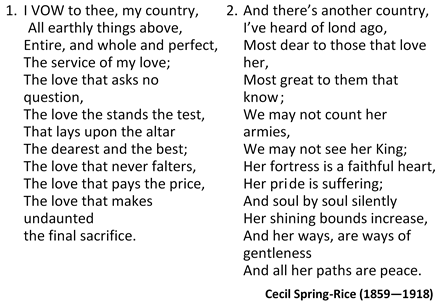 Sermon 			– Rev’d Paul Douglas Walfall			  	(United Church of Canada)AnnouncementsPrayer of Intercession: 		- Rev’d Christine Gooden-BengucheL:	Lord, in your mercy:R:	Hear our PrayerHYMN “O Let the Power Fall on Me...” [# 155 VIP] (vs 1, 2)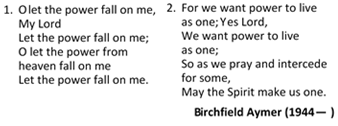 The Lord’s PrayerCommission & Benediction	- Rev’d Christine Gooden-BengucheGo now and make known the power and coming
of our Lord Jesus Christ.
Bow at God’s feet,
and serve the Lord with joy.national Anthem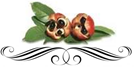 The Methodist Church in the Caribbean 
and the Americas (MCCA)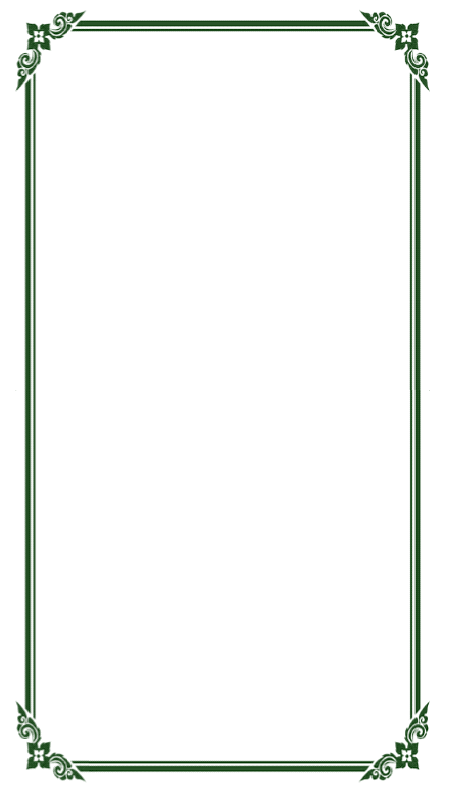   Jamaica District     METHODIST VOICES IN WORD AND SONG  TELEVISION MINISTRY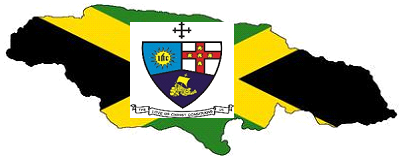 INDEPENDENCE LORD’S DAY
 Sunday, August 9, 2020DIVINE WORSHIP 
Officiating Clergy:Preacher: 	Rev’d Paul Douglas Walfall
Liturgist:	Bishop Christine Gooden-Benguche	Organist:	Bro. Donovan RookwoodViolinists:	Sis. Helen Bromley		Bro. Matthew Wright	
	Choristers:	Sis. Patricia Beecher	Sis. Jacqueline MorganSis. Nesta Brown	Sis. Colleen NembhardSis. Marcia Cohen	Bro. Nigel Haye
Sis. Barbara Hylton	Bro. Paul Thorbourne	
Sis. Marjorie McCalla					Praise Team:		Bro. Courtney Moseley		Sis. Jacquline MasonSis. Patricia Beecher		District Bishop:  Rev’d Christine Gooden- BengucheDistrict Secretary:  Rev’d Dr. Wayneford McFarlaneA warm welcome to all worshippers, on thisglorious Independence Sunday!